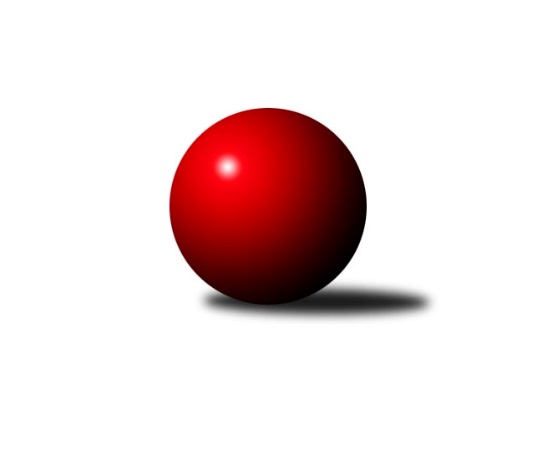 Č.14Ročník 2017/2018	27.4.2024 Bundesliga Opava 2017/2018Statistika 14. kolaTabulka družstev:		družstvo	záp	výh	rem	proh	skore	sety	průměr	body	plné	dorážka	chyby	1.	bufet Pája	14	11	1	2	126 : 42 	(15.0 : 5.0)	1246	23	1246	0	0	2.	Mustangové	14	10	1	3	120 : 48 	(16.0 : 9.0)	1258	21	1258	0	0	3.	Isotra	14	8	3	3	99 : 69 	(2.0 : 3.0)	1186	19	1186	0	0	4.	100 fčel	14	6	3	5	89 : 79 	(9.0 : 6.0)	1134	15	1134	0	0	5.	Orel Stěbořice	14	6	1	7	91 : 77 	(7.0 : 8.0)	1146	13	1146	0	0	6.	Sako	14	4	2	8	56 : 112 	(9.0 : 16.0)	1045	10	1045	0	0	7.	Zrapos	14	3	2	9	49 : 119 	(3.0 : 7.0)	1037	8	1037	0	0	8.	Pauta	14	1	1	12	42 : 126 	(4.0 : 11.0)	1025	3	1025	0	0Tabulka doma:		družstvo	záp	výh	rem	proh	skore	sety	průměr	body	maximum	minimum	1.	Mustangové	7	5	0	2	58 : 26 	(3.0 : 7.0)	1245	10	1271	1219	2.	bufet Pája	7	5	0	2	54 : 30 	(7.0 : 3.0)	1245	10	1290	1213	3.	Isotra	7	3	3	1	51 : 33 	(2.0 : 3.0)	1163	9	1306	757	4.	100 fčel	7	2	3	2	40 : 44 	(5.0 : 5.0)	1118	7	1254	991	5.	Orel Stěbořice	7	3	0	4	46 : 38 	(2.0 : 3.0)	1129	6	1204	1067	6.	Zrapos	7	2	0	5	25 : 59 	(0.0 : 5.0)	1024	4	1059	968	7.	Sako	7	2	0	5	24 : 60 	(2.0 : 13.0)	1052	4	1129	980	8.	Pauta	7	1	1	5	20 : 64 	(1.0 : 4.0)	987	3	1031	949Tabulka venku:		družstvo	záp	výh	rem	proh	skore	sety	průměr	body	maximum	minimum	1.	bufet Pája	7	6	1	0	72 : 12 	(8.0 : 2.0)	1248	13	1308	1187	2.	Mustangové	7	5	1	1	62 : 22 	(13.0 : 2.0)	1272	11	1350	1216	3.	Isotra	7	5	0	2	48 : 36 	(0.0 : 0.0)	1214	10	1249	1183	4.	100 fčel	7	4	0	3	49 : 35 	(4.0 : 1.0)	1149	8	1279	997	5.	Orel Stěbořice	7	3	1	3	45 : 39 	(5.0 : 5.0)	1162	7	1185	1092	6.	Sako	7	2	2	3	32 : 52 	(7.0 : 3.0)	1038	6	1095	946	7.	Zrapos	7	1	2	4	24 : 60 	(3.0 : 2.0)	1050	4	1095	1014	8.	Pauta	7	0	0	7	22 : 62 	(3.0 : 7.0)	1063	0	1173	970Tabulka podzimní části:		družstvo	záp	výh	rem	proh	skore	sety	průměr	body	doma	venku	1.	bufet Pája	7	6	0	1	64 : 20 	(6.0 : 4.0)	1247	12 	3 	0 	1 	3 	0 	0	2.	Mustangové	7	5	1	1	62 : 22 	(2.0 : 3.0)	1273	11 	3 	0 	1 	2 	1 	0	3.	Isotra	7	5	1	1	55 : 29 	(0.0 : 0.0)	1171	11 	2 	1 	1 	3 	0 	0	4.	Sako	7	3	1	3	32 : 52 	(0.0 : 0.0)	1037	7 	2 	0 	1 	1 	1 	2	5.	Orel Stěbořice	7	3	0	4	42 : 42 	(2.0 : 3.0)	1150	6 	2 	0 	1 	1 	0 	3	6.	Zrapos	7	2	0	5	28 : 56 	(0.0 : 0.0)	1028	4 	2 	0 	2 	0 	0 	3	7.	100 fčel	7	1	1	5	33 : 51 	(0.0 : 0.0)	1107	3 	0 	1 	2 	1 	0 	3	8.	Pauta	7	1	0	6	20 : 64 	(0.0 : 0.0)	1024	2 	1 	0 	2 	0 	0 	4Tabulka jarní části:		družstvo	záp	výh	rem	proh	skore	sety	průměr	body	doma	venku	1.	100 fčel	7	5	2	0	56 : 28 	(9.0 : 6.0)	1161	12 	2 	2 	0 	3 	0 	0 	2.	bufet Pája	7	5	1	1	62 : 22 	(9.0 : 1.0)	1246	11 	2 	0 	1 	3 	1 	0 	3.	Mustangové	7	5	0	2	58 : 26 	(14.0 : 6.0)	1243	10 	2 	0 	1 	3 	0 	1 	4.	Isotra	7	3	2	2	44 : 40 	(2.0 : 3.0)	1204	8 	1 	2 	0 	2 	0 	2 	5.	Orel Stěbořice	7	3	1	3	49 : 35 	(5.0 : 5.0)	1142	7 	1 	0 	3 	2 	1 	0 	6.	Zrapos	7	1	2	4	21 : 63 	(3.0 : 7.0)	1046	4 	0 	0 	3 	1 	2 	1 	7.	Sako	7	1	1	5	24 : 60 	(9.0 : 16.0)	1053	3 	0 	0 	4 	1 	1 	1 	8.	Pauta	7	0	1	6	22 : 62 	(4.0 : 11.0)	1026	1 	0 	1 	3 	0 	0 	3 Zisk bodů pro družstvo:		jméno hráče	družstvo	body	zápasy	v %	dílčí body	sety	v %	1.	Patrik Martinek 	Orel Stěbořice  	22	/	13	(85%)		/		(%)	2.	Tomáš Valíček 	bufet Pája  	20	/	11	(91%)		/		(%)	3.	Josef Hendrych 	Isotra  	20	/	11	(91%)		/		(%)	4.	Milan Jahn 	bufet Pája  	20	/	11	(91%)		/		(%)	5.	Břetislav Mrkvica 	Mustangové  	20	/	12	(83%)		/		(%)	6.	Josef Matušek 	bufet Pája  	18	/	10	(90%)		/		(%)	7.	Michal Blažek 	100 fčel  	18	/	11	(82%)		/		(%)	8.	Rudolf Tvrdoň 	Mustangové  	16	/	11	(73%)		/		(%)	9.	Jindřich Hanel 	Orel Stěbořice  	16	/	12	(67%)		/		(%)	10.	Markéta Kmentová 	Isotra  	14	/	7	(100%)		/		(%)	11.	Jan Láznička 	Orel Stěbořice  	14	/	10	(70%)		/		(%)	12.	Jan Salich 	Sako  	14	/	12	(58%)		/		(%)	13.	Jiří Staněk 	Isotra  	12	/	9	(67%)		/		(%)	14.	Petr Wirkotch 	Zrapos  	12	/	14	(43%)		/		(%)	15.	Roman Škrobánek 	100 fčel  	11	/	8	(69%)		/		(%)	16.	Petr Bracek 	100 fčel  	10	/	6	(83%)		/		(%)	17.	Michal Markus 	bufet Pája  	10	/	6	(83%)		/		(%)	18.	Erich Stavař 	Isotra  	10	/	7	(71%)		/		(%)	19.	Petr Číž 	Mustangové  	10	/	7	(71%)		/		(%)	20.	Maciej Basista 	bufet Pája  	10	/	7	(71%)		/		(%)	21.	Svatopluk Kříž 	Mustangové  	10	/	7	(71%)		/		(%)	22.	Jan Štencel 	Orel Stěbořice  	10	/	8	(63%)		/		(%)	23.	Karel Kuchař 	Mustangové  	10	/	9	(56%)		/		(%)	24.	Vladimír Kozák 	bufet Pája  	10	/	9	(56%)		/		(%)	25.	Pavel Vašek 	Isotra  	10	/	10	(50%)		/		(%)	26.	Petr Salich 	Sako  	10	/	12	(42%)		/		(%)	27.	Patrik Predmeský 	Zrapos  	10	/	13	(38%)		/		(%)	28.	Tomáš Polok 	100 fčel  	9	/	10	(45%)		/		(%)	29.	Petr Berger 	Orel Stěbořice  	9	/	13	(35%)		/		(%)	30.	Aleš Staněk 	Isotra  	8	/	5	(80%)		/		(%)	31.	Zdeněk Chlopčík 	Mustangové  	8	/	6	(67%)		/		(%)	32.	Pavel Budík 	Pauta  	8	/	7	(57%)		/		(%)	33.	Tomáš Heinz 	Sako  	8	/	7	(57%)		/		(%)	34.	Markéta Poloková 	100 fčel  	8	/	10	(40%)		/		(%)	35.	Zuzana Siberová 	Zrapos  	7	/	11	(32%)		/		(%)	36.	Barbora Víchová 	100 fčel  	6	/	3	(100%)		/		(%)	37.	Jiří Číž 	Mustangové  	6	/	3	(100%)		/		(%)	38.	Dominik Chovanec 	Pauta  	6	/	3	(100%)		/		(%)	39.	Vladimír Peter 	bufet Pája  	6	/	5	(60%)		/		(%)	40.	Lídka Rychlá 	Sako  	6	/	11	(27%)		/		(%)	41.	Marie Holešová 	Pauta  	6	/	12	(25%)		/		(%)	42.	Petr Mrkvička 	Zrapos  	6	/	14	(21%)		/		(%)	43.	Šárka Bainová 	Sako  	5	/	8	(31%)		/		(%)	44.	Tomáš Bartošík 	100 fčel  	5	/	8	(31%)		/		(%)	45.	Pavel Martinec 	Mustangové  	4	/	3	(67%)		/		(%)	46.	Vladislav Kobelár 	bufet Pája  	4	/	4	(50%)		/		(%)	47.	Václav Boháčik 	Mustangové  	4	/	5	(40%)		/		(%)	48.	Petr Platzek 	Pauta  	4	/	6	(33%)		/		(%)	49.	Petr Moravec 	Orel Stěbořice  	4	/	6	(33%)		/		(%)	50.	Mirek Toman 	Pauta  	4	/	7	(29%)		/		(%)	51.	Lenka Nevřelová 	Pauta  	4	/	8	(25%)		/		(%)	52.	Bára Mocková 	Pauta  	4	/	9	(22%)		/		(%)	53.	Jindřiška Kadlecová 	Isotra  	4	/	13	(15%)		/		(%)	54.	Vilém Marker 	Sako  	3	/	8	(19%)		/		(%)	55.	Jiří Novák 	Zrapos  	2	/	1	(100%)		/		(%)	56.	Marek Číž 	Mustangové  	2	/	1	(100%)		/		(%)	57.	Milan Gierczak 	bufet Pája  	2	/	1	(100%)		/		(%)	58.	Vratislav Černý 	Orel Stěbořice  	2	/	2	(50%)		/		(%)	59.	Beáta Škrobánková 	100 fčel  	2	/	3	(33%)		/		(%)	60.	Marta Andrejčáková 	Pauta  	2	/	3	(33%)		/		(%)	61.	Lenka Markusová 	bufet Pája  	2	/	4	(25%)		/		(%)	62.	David Hrin 	Sako  	2	/	4	(25%)		/		(%)	63.	Roman Glettnik 	100 fčel  	2	/	5	(20%)		/		(%)	64.	Jaroslav Graca 	Orel Stěbořice  	2	/	6	(17%)		/		(%)	65.	Diana Honischová 	Zrapos  	2	/	7	(14%)		/		(%)	66.	Renáta Stašková 	Pauta  	2	/	8	(13%)		/		(%)	67.	Magda Predmeská 	Zrapos  	2	/	9	(11%)		/		(%)	68.	Petr Černín 	Isotra  	1	/	1	(50%)		/		(%)	69.	Jana Tvrdoňová 	Mustangové  	0	/	1	(0%)		/		(%)	70.	Lukáš Hrin 	Sako  	0	/	1	(0%)		/		(%)	71.	Antonín Žídek 	100 fčel  	0	/	1	(0%)		/		(%)	72.	Paní Kociánová 	Pauta  	0	/	1	(0%)		/		(%)	73.	Žofia Škropeková 	Zrapos  	0	/	1	(0%)		/		(%)	74.	Milan Franer 	bufet Pája  	0	/	2	(0%)		/		(%)	75.	Pavel Jašek 	100 fčel  	0	/	2	(0%)		/		(%)	76.	Hana Bartošíková 	100 fčel  	0	/	3	(0%)		/		(%)	77.	Jiří Breksa 	Pauta  	0	/	6	(0%)		/		(%)	78.	Martina Špačková 	Sako  	0	/	7	(0%)		/		(%)Průměry na kuželnách:		kuželna	průměr	plné	dorážka	chyby	výkon na hráče	1.	HB, 1-4	1123	1123	0	0.0	(224.6)Nejlepší výkony na kuželnách:HB, 1-4Mustangové 	1350	4. kolo	Jiří Staněk 	Isotra 	317	1. koloMustangové 	1343	2. kolo	Michal Markus 	bufet Pája 	302	5. kolobufet Pája 	1308	11. kolo	Aleš Staněk 	Isotra 	302	4. kolobufet Pája 	1306	5. kolo	Josef Hendrych 	Isotra 	300	4. koloIsotra 	1306	4. kolo	Aleš Staněk 	Isotra 	296	2. kolobufet Pája 	1290	10. kolo	Josef Hendrych 	Isotra 	295	6. kolo100 fčel 	1279	14. kolo	Jiří Staněk 	Isotra 	294	10. koloMustangové 	1271	14. kolo	Petr Bracek 	100 fčel 	294	13. koloMustangové 	1271	5. kolo	Maciej Basista 	bufet Pája 	292	9. koloMustangové 	1270	12. kolo	Michal Markus 	bufet Pája 	291	6. koloČetnost výsledků:	9 : 3	1x	8 : 4	9x	6 : 6	7x	4 : 8	10x	2 : 10	7x	12 : 0	5x	10 : 2	8x	1 : 11	1x	0 : 12	8x